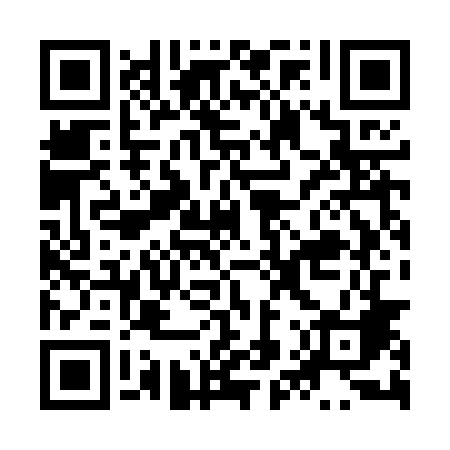 Ramadan times for Smogory, PolandMon 11 Mar 2024 - Wed 10 Apr 2024High Latitude Method: Angle Based RulePrayer Calculation Method: Muslim World LeagueAsar Calculation Method: HanafiPrayer times provided by https://www.salahtimes.comDateDayFajrSuhurSunriseDhuhrAsrIftarMaghribIsha11Mon4:294:296:2312:104:015:585:587:4512Tue4:264:266:2112:104:036:006:007:4713Wed4:244:246:1812:094:046:026:027:4914Thu4:214:216:1612:094:066:036:037:5115Fri4:194:196:1412:094:076:056:057:5316Sat4:164:166:1112:094:096:076:077:5517Sun4:134:136:0912:084:106:096:097:5718Mon4:114:116:0612:084:126:106:107:5919Tue4:084:086:0412:084:136:126:128:0120Wed4:054:056:0212:074:146:146:148:0321Thu4:034:035:5912:074:166:166:168:0522Fri4:004:005:5712:074:176:176:178:0723Sat3:573:575:5512:064:186:196:198:1024Sun3:553:555:5212:064:206:216:218:1225Mon3:523:525:5012:064:216:236:238:1426Tue3:493:495:4812:064:236:246:248:1627Wed3:463:465:4512:054:246:266:268:1828Thu3:433:435:4312:054:256:286:288:2029Fri3:403:405:4112:054:276:306:308:2230Sat3:383:385:3812:044:286:316:318:2531Sun4:354:356:361:045:297:337:339:271Mon4:324:326:341:045:307:357:359:292Tue4:294:296:311:035:327:377:379:323Wed4:264:266:291:035:337:387:389:344Thu4:234:236:271:035:347:407:409:365Fri4:204:206:241:035:357:427:429:396Sat4:174:176:221:025:377:447:449:417Sun4:144:146:201:025:387:457:459:438Mon4:114:116:171:025:397:477:479:469Tue4:084:086:151:015:407:497:499:4810Wed4:044:046:131:015:427:517:519:51